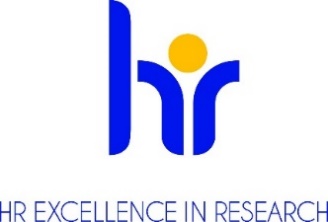 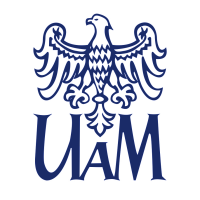  ADAM MICKIEWICZ UNIVERSITY, POZNAN ANNOUNCESA COMPETITIONfor the position of Junior Researcher (Scholarship holder, OPUS 2021/41/B/HS5/01557)
at the Faculty of Law and AdministrationBasic informationResearch discipline (research field): Law, Economy, Management, Sociology or related Social Sciences Number of work hours per week including a task-based work schedule (if applicable): 10 hours per weekType of an employment contract and expected duration of employment, i.e.: fixed-term contract for 12 monthsAnticipated job starting date: 1 March 2023Workplace location:Faculty of Law and Administration, Adam Mickiewicz University in Poznań, Św. Marcin 90, 61-809 Poznań, PolandApplication deadline and process:Application deadline: 10 January 2023Candidates are requested to submit all documents to the e-mail address of the project’s principal investigator: izabela.schiffauer@amu.edu.pl quoting job reference number in the title: Scholarship OPUS 2021/41/B/HS5/01557Required documentsApplication (covering) letter of the candidate; Curriculum Vitae; Diplomas or certificates issued by colleges and universities attesting to education and degrees or titles held (in case of academic degrees obtained abroad - the documents must meet the equivalence criteria set out in Article 328 of the Act of 20 July 2018 Law on Higher Education and Science (Journal of Laws of 2022, item 574 i.e. as amended; Polish:  Dziennik Ustaw 2022 poz. 574 z póżn. zmianami); Information on the Applicant’s research, teaching and organizational achievements,Other documents as determined by the competition committee.Consent to the processing of personal data as follows : In accordance with Article 6 (1) (a) of the General Data Protection Regulation of 27 April 2016. (OJ EU L 119/1 of 4 May 2016) I consent to the processing of personal data other than: first name, (first names) and surname; parents' first names; date of birth; place of residence (mailing address); education; previous employment history, included in my job offer for the purpose of the current recruitment.";Conditions of the competition determined by the competition committee Determination of qualifications: (researcher profile) according to the Euraxess guidelinesX (R1) First Stage Researcher (up to the point of PhD)(R2) Recognised Researcher (PhD holders or equivalent who are not yet fully independent)(R3) Established Researcher (researchers who have developed a level of independence)(R4) Leading Researcher (researchers leading their research area or field)Job Offer descriptionThe scholarship is offered within the NCN OPUS project titled: “Corporate Human Rights Due Diligence – The Case of Implementation into National Law”. The aim of the project is to develop model solutions for defining the postulated human rights obligations for business and their implementation into national law. For this purpose, we investigate to what extent the enterprises conducting business activity in Poland are prepared for the introduction of such new legal obligations. The scholarship holder will support the research team of the principal investigator Dr. Izabela Schiffauer in: searching and analyzing (in particular survey) data and literature (desk research) as well as preparing materials and scientific publications constituting the output of the project.Requirments and qualificationsThe competition is open to individuals who meet the requirements specified in Article 113 of the Law on Higher Education and Science of 20 July 2018 (Journal of Laws of 2022, item 574, i.e. Article 113 as amended) and who meet the following requirements:is an MA (or equivalent) student of a full- or part-time programme at a university in Poland; is a student of the fourth or higher year of a uniform master studies programme at a university in Poland Required languagesLanguage: 	Polish and EnglishLevel:   fluentRequired research, teaching or mixed experience- interest in quantitative and qualitative research methods, in particular analysis of survey data,- knowledge of statistics and statistical programs (e.g. SPSS, Jamovi) or programming languages ​​(e.g. R, Python) will be an important asset;- motivation for scientific work, ability to work in a group, independence, creativity.Benefitsan atmosphere of respect and cooperationsupporting employees with disabilitiesflexible working hoursfunding for language learningco-financing of training and coursesadditional days off for educationlife insurancepension plansavings and investment fundpreferential loansadditional social benefitsleisure-time fundingsubsidizing children's vacations"13th" salaryEligibility criteria The candidate’s research achievements, including publications in prestigious academic press/ journals (50% of the final score): Achievements resulting from the research projects, scholarships, awards and research experience gained at home or abroad, research workshops and training courses, participation in research projects (20% of the final score): The candidate's competence required to carry out specific tasks in the research project (30% of the final score)The selection process Competition committee begins working no later than 14 days after the deadline for submission of documents.Formal evaluation of submitted proposals.  Call to provide additional or missing documents if necessary. Selection of candidates for the interview stage.Interviews for candidates who meet the formal requirements.The committee has the right to request external reviews of candidates' work or to ask candidates to conduct teaching assignments with an opportunity for student evaluation.Other....................The chair of the competition committee announces the results and informs the candidates. This information will include justification with a reference to candidates' strengths and weaknesses. Submitted documents will be sent back to candidates.Prospects for professional developmentWork in an international research team, interdisciplinary research experience, co-authorship in the prepared scholarly workRODO Information Clause :Pursuant to Article 13 of the General Data Protection Regulation of 27 April 2016. (Official Journal of the EU L 119 of 04.05.2016) we inform that:The controller of your personal data is Adam Mickiewicz University, Poznań with the official seat: ul. Henryka Wieniawskiego 1, 61 - 712 Poznań.The personal data controller has appointed a Data Protection Officer overseeing the correctness of the processing of personal data, who can be contacted via e-mail: iod@amu.edu.pl.The purpose of processing your personal data is to carry out the recruitment process for the indicated job position.The legal basis for the processing of your personal data is Article 6(1)(a) of the General Data Protection Regulation of 27 April 2016 and the Labour Code of 26 June 1974. (Journal of Laws of 1998 N21, item 94 as amended).Your personal data will be stored for a period of 6 months from the end of the recruitment process.Your personal data will not be made available to other entities, with the exception of entities authorized by law. Access to your data will be given to persons authorized by the Controller to process them in the performance of their duties.You have the right to access your data and, subject to the law, the right to rectification, erasure, restriction of processing, the right to data portability, the right to object to processing, the right to withdraw consent at any time.You have the right to lodge a complaint to the supervisory authority - the Chairman of the Office for Personal Data Protection, ul.Stawki 2, 00 - 193 Warsaw.Providing personal data is mandatory under the law, otherwise it is voluntary.Your personal data will not be processed by automated means and will not be subject to profiling.